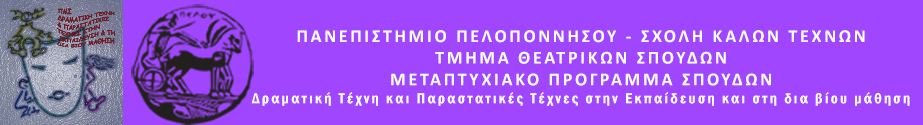 ΔΕΛΤΙΟ ΤΥΠΟΥ ΓΙΑ ΚΙΝΗΜΑΤΟΓΡΑΦΙΚΕΣ ΕΚΔΗΛΩΣΕΙΣ	   21/8/22     Αγαπητοί μας φίλοι, είναι ευκαιρία, αν δεν έχετε επισκεφθεί ποτέ την Τίρυνθα να έρθετε στον αρχαιολογικό χώρο Εκεί δίπλα έχτισε ο Καποδίστριας ένα κτήριο  όπου λειτουργούν εδώ και χρόνια οι Αγροτικές Φυλακές Τίρυνθας, το Αγροτικό Κατάστημα Κράτησης Ενηλίκων Τίρυνθας, όπως αποκαλείται τύποις. Η ουσία είναι ότι οι Αγροτικές Φυλακές είναι οι φυλακές εργασίας και αποδοτικότητας, είναι οι Φυλακές που πρέπει να επικρατήσουν, γιατί είναι καθόλου τιμωρητικές και τείνουν προς το «σωφρονιστικές» καθώς οι έγκλειστοι είναι εργαζόμενοι, απασχολούνται και κερδίζουν χρόνο από την ποινή τους, σ ένα περιβάλλον φυτών, καλλιεργειών και ζώων, που περιποιούνται. Αυτή είναι μια διαδικασία γόνιμη και δημιουργική. Οι ίδιοι γίνονται παραγωγοί, μαθαίνουν καλλιέργειες και φροντίδα, περιποίηση, μεγάλωμα ζώων. Αυτή ως στάση έγκλειστης ζωής είναι πολύπλευρα εποικοδομητική για τον χαρακτήρα, τη στάση, τις αντιλήψεις και συμπεριφορά που αποκτά κάποιος ως χρήσιμο πλέον και ικανό μέλος της έγκλειστης κοινωνίας. Με τις απασχολήσεις του διαχειρίζεται  καλύτερα τον χρόνο του που κυλά, αποκτά εμπειρίες και γνώσεις, με αποτέλεσμα να αναπτύσσεται η  αυτοπεποίθησή του, να μιλάει με περηφάνεια στα παιδιά του για τους τρόπους παραγωγής, να αποτοξινώνεται  σταδιακά από τις συνήθειες του  και να ετοιμάζεται για μια νέα κοινωνική και προσωπική επανένταξη. Εμείς προτείνουμε κάτι ακόμα, που ορισμένοι που προσπαθούν εδώ και καιρό να το πραγματώσουν. Οι φυλακές και δη οι Αγροτικές φυλακές γίνονται ένας τόπος πολιτισμού. Οι κάτοικοι της Αργολίδας, της Αθήνας, αλλά και άλλων περιοχών αποκτούν μια σχέση με τις φυλακές. Έρχονται και προσφέρουν την τέχνη τους και μέσα σε αυτές προάγουν τον πολιτισμό με τη βοήθεια του ΔΟΠΠΑΤ του Δήμου Ναυπλιέων. Διδάσκουν και διδάσκονται, ασκούν και ασκούνται, δημιουργούν και δημιουργούνται. Η κοινωνία χρειάζεται αυτή τη δυναμική διάδραση, καθώς το Φ από τις φυλακές μπορεί να δημιουργήσει Φ = Φιλική διάθεση και σωφρονισμό. Στις Φυλακές της Τίρυνθας μας υποδέχονται η Διευθύντρια, Ευαγγελία Κατερίνη με τους άλλους εργαζόμενους και όλοι μαζί ενώνουμε τους στόχους για ένα δυναμικό μέλλον. Τρεις κινηματογραφικές βραδιές Πέμπτη 1 Σεπτεμβρίου, ώρα 8.30΄ μ.μ.Πέμπτη 8 Σεπτεμβρίου, ώρα 8.30΄ μ.μ.Παρασκευή 9 Σεπτεμβρίου, ώρα 8.30΄μ.μ. Πέμπτη 1η  Σεπτεμβρίου  2022, 8.30΄. Ο σκηνοθέτης Κρίστιαν Ξυπολιάς, που γεννήθηκε, σπούδασε στο Τορίνο και ζει στο Ναύπλιο, θα μιλήσει για το  κινηματογραφικό του έργο, ταινία μικρού μήκους, FIORI, η οποία θα προβληθεί και αμέσως μετά θα ακολουθήσει συζήτηση του σκηνοθέτη με τους παρευρισκόμενους.Πέμπτη 8 Σεπτεμβρίου 2022,  8.30΄μ.μ.. Ο Γιώργος Ντέμος, συνεργάτης του Μεταπτυχιακού, η Κατερίνα Καραναγνώστη και η Σοφία Μιχαλοπούλου, όλοι μεταπτυχιακοί μας, θα παρουσιάσουν το μάθημα κινηματογράφου που έκαναν με εξαιρετική επιτυχία στις φυλακές Ναυπλίου και Τρίπολης (2021-22). Ο συνεργάτης του Μεταπτυχιακού, Νίκος Πιστεύος  θα παρουσιάσει την ταινία μικρού μήκους, «το χρέος», που δημιούργησαν οι μαθητές του 1ου ΕΠΑΛ και 1ου ΕΚ. Άργους.Έκθεση κούκλας Επίσης το ίδιο βράδυ οι κούκλες των Μεταπτυχιακών που πήραν μέρος στο Φεστιβάλ Κουκλοθεάτρου τον Ιούνιο στις φυλακές Κορυδαλλού και  κούκλες άλλων ετών έρχονται με την επιμέλεια της Μαριάννας Μπορμπόλη σε ένα παρτέρι των κήπων της Τίρυνθας και παρακολουθούν τα κινηματογραφικά τεκτενόμενα και το φεγγάρι.Παρασκευή 9 Σεπτεμβρίου 2022, 8.30 μ.μ ο συνεργάτης του Μεταπτυχιακού, Νίκος Βουτενιώτης  επιλέγει και προβάλλει αποσπάσματα από γνωστές κινηματογραφικές ταινίες. Τα τραγούδια των έργων αποδίδουν η Αθηνά Δημητρακοπούλου και η Ίλια Κοντού. Επίσης προβάλλεται «ο κούκος», ταινία μικρού μήκους του Νίκου Βουτενιώτη. Montage trailer: Στ. Καζιτόρη Οι εκδηλώσεις είναι κλειστές (ευνόητο, λόγω χώρου) και λειτουργούν με προσκλήσεις. Όσοι ενδιαφέρεστε να παρακολουθήσετε τις κινηματογραφικές βραδιές, επικοινωνήστε εγκαίρως μαζί μας δίνοντάς τα στοιχεία σας. Προς τη Β. Μιχαήλ:  prison.edu2022@gmail.com  (όνομα, επίθετο, όν πατέρα, αρ. ταυτότητας και διεύθυνση)Σας περιμένουμεΆλκηστις Κοντογιάννη 